Программа
Зонального этапа Республиканского конкурса «Мастер года» Дата проведения:13 ноября 2018 г.Место проведения:ГБПОУ НЕФТЕКАМСКИЙ МНОГОПРОФИЛЬНЫЙ КОЛЛЕДЖг. Нефтекамск, ул. Социалистическая, 65 А13 ноября 2018 года—актовый зал2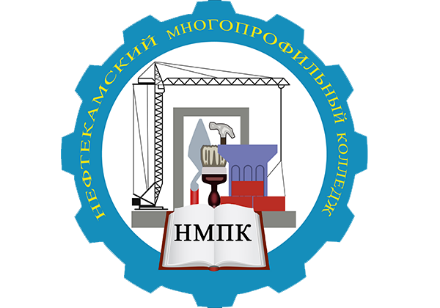 13 ноября 2018 года—актовый залзВремяМероприятия09:00- 10:00Заезд участников. Регистрация и жеребьевка участников.10:10-10:20Открытие Зонального этапа Республиканского конкурса «Мастер года». Харрасов Рамиль Рашитович, директор ГБПОУ Нефтекамский многопрофильный колледж,Гареев Разиф Адгамович, председатель совета директоров северо-западной зоны10:20-13:00Конкурс «Профессионал» (Защита проектов) – регламент 10 минут.11:30-11:45Кофе - брейк13:00-14:00ОБЕД14:00-15:00Конкурс «Искусство мастерства» (Самоанализ урока) – регламент 2 минуты15:00-15:15Кофе - брейк15:15- 16:30Концертная программа16:30-17:00Закрытие. Награждение участников.Харрасов Рамиль Рашитович, директор ГБПОУ Нефтекамский многопрофильный колледж,Гареев Разиф Адгамович, председатель совета директоров северо-западной зоны17:00Отъезд участников.